Senior Infants Maths AnswersPageAnswer87Colour in all animals and trace correct numeral. Pigs 10, ducks 9, cats 8, elephants 9, cows 10, sheep 10, horses 888Colour in and write the correct numeral (see rhyme formation posters). Strawberries 9, balls 8,  leaves 10, chicks 7, peanuts 5, pencils 9, bananas 10, apples 6, oranges 8, pears 789Trace and colour in the correct number of objects: cups 6, bowls 8, teapots 10, kettles 7, glasses 9, spoons 1090Write the story of 10 with all numerals formed correctly.10+0=109+1=108+2=107+3=106+4=105+5=104+6=103+7=102+8=109+1=100+10=10915+5=10 circles5+4=9 triangles3+7=10 squares4+5=9 rectangles2+6=8 cylinders4+6=10 spheres1+9=10 cubes5+2=7 cuboids92Buttons 6+4=10Stars 5+4=9Eggs 7+3=10Balls 4+6=10Strawberries 5+3=8Bananas 2+8=10Cookies 5+5=10Oranges 3+7=1094Triangles 2+3+4=9Cubes 4+2+3=9Cubes 4+2+1=7Balls 3+2+5=10Cylinders 5+2+1=8Cylinders 3+3+4=10Cuboids 5+3+1=995A 10B 9C 8D 9E 7F 3+4+3=10G 4+2+3=9H 5+4+1=10I 6+1+3=10J 2+4+4=1096A 7B 8C 10D 9E 8F 9G 9H 10I 10J 10K 9L 997Trace and write in the correct time.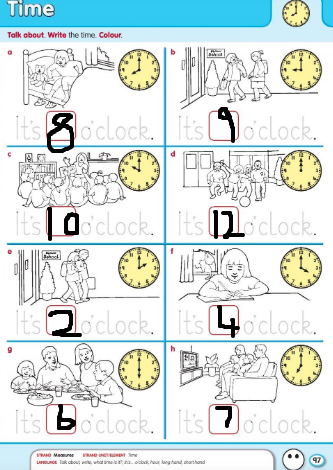 98Trace and ensure correct numeral formation.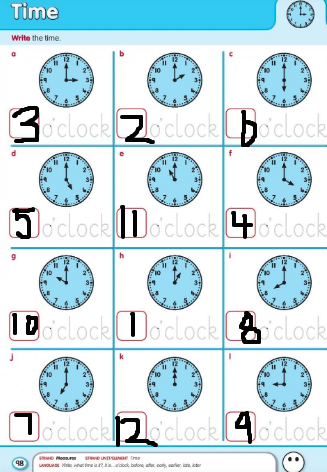 99Trace the time and draw the hands, with a difference between big and little.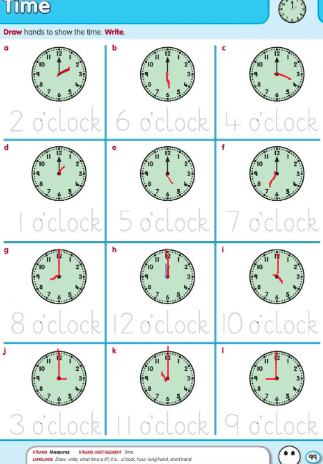 